Book Recommendations forRising Kindergarteners and 1st Graders 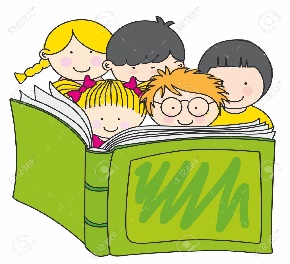 Below is a list of books that correspond with the kindergarten and 1st grade BINGO summer reading program.  The list includes books that children can begin reading independently, great picture books for read alouds, and specific authors for this age group.Recommended Books to be read aloud:		Independent Readers:My Papi has a Motorcycle by Isabel QuinteroFox and Chick The Quiet Boat Ride and Other Stories by Sergio RuzzierFox and Chick The Quiet Boat Ride and Other Stories by Sergio RuzzierRosie Revere, Engineer by Andrea BeatyFlop to the Top by Eleanor DavisFlop to the Top by Eleanor DavisBecause by Mo WillemsElephant and Piggie The Thank you Book by Mo WillemsElephant and Piggie The Thank you Book by Mo WillemsA Piglet Named Mercy by Kate DeCamilloMonkey and Cake This Is My Fort by Drew DaywaltMonkey and Cake This Is My Fort by Drew DaywaltBright Sky, Starry City by Uma KrishnaswamiHarold and Hog Pretend For Real! By Dan Santat and Mo WillemsHarold and Hog Pretend For Real! By Dan Santat and Mo WillemsLife on Mars by Jon AgeeClara and Clem in Outer Space by Ethan LongClara and Clem in Outer Space by Ethan LongMy Awesome Summer by P. Mantis by Paul MeiselLet’s Go to the Moon by Erica SilvermanLet’s Go to the Moon by Erica SilvermanHello by Fiona WoodcockThere was an Old Astronaut Who Swallowed the Moon! By Jared D. LeeThere was an Old Astronaut Who Swallowed the Moon! By Jared D. LeeA Hundred Billion Trillion Stars by Seth FishmanMonkey and Cake What Is Inside This Box by Drew DaywaltMonkey and Cake What Is Inside This Box by Drew DaywaltJabari Jumps by Gaia CornwallMr. Monkey Takes a Hike by Jeff MackMr. Monkey Takes a Hike by Jeff MackThe Sun is Kinda Big Deal by Nick SelukMotor Mouse by Cynthia RylantMotor Mouse by Cynthia RylantThe Most Magnificent Thing by Ashley SpiresThe Adventures of Otto by David MilgrimThe Adventures of Otto by David MilgrimHello Lighthouse by Sophie BlackallGreat Authors:Great Authors:Dreamers by Yuyi MoralesDenise FlemingLois EhlertDude by Aaron Reynolds Drew DaywaltDonald CrewsA First Book of the Sea by Nicola DaviesAme DyckmanDr. SeussAlma and How She Got Her Name by Juana Martinez-NealEric CarleMo WillemsHorrible Bear! By Ame DyckmanKevin HenkesAudrey WoodGoodbye Summer, Hello Autumn by Kenard PakJane YolenMargaret Wise BrownA Big Mooncake for Little Star by Grace LinTana HobanAshley Spires